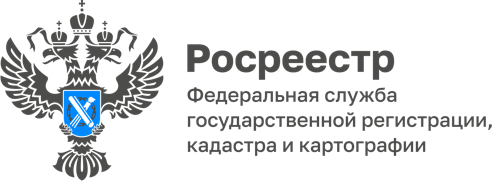 24.04.2024С начала года Росреестр Адыгеи зарегистрировал более 4 тысяч ипотекИпотека — это удобный инструмент финансирования, проверенный временем, который позволяет купить жилье здесь и сейчас, не откладывая на будущее, с помощью заемных денег. За три месяца текущего года Управлением Росреестра по Республике Адыгеи зарегистрировано 4042 ипотеки.Среди заключенных сделок 1091 договор участия в долевом строительстве, 2744 договора купли-продажи и 207 договоров уступки прав требования по договорам долевого участия. «При этом доля оформленных онлайн-ипотек составляет более 80%», — отметила руководитель регионального Управления Росреестра Марина Никифорова.Это подтверждает эффективность электронных сервисов Росреестра не только в работе с физическими лицами, но и с банками и застройщиками.Напомним, что региональное Управление реализует проект «Электронная ипотека за 24 часа». Благодаря ему любое онлайн-обращение за регистрацией ипотеки, покупка гражданином квартиры или дома с ипотекой, поданное в Управление через электронные банковские сервисы, при отсутствии замечаний, полностью обрабатывается до итоговых документов в течении 1 рабочего дня.------------------------------------Контакты для СМИ: (8772)56-02-4801_upr@rosreestr.ruwww.rosreestr.gov.ru385000, Майкоп, ул. Краснооктябрьская, д. 44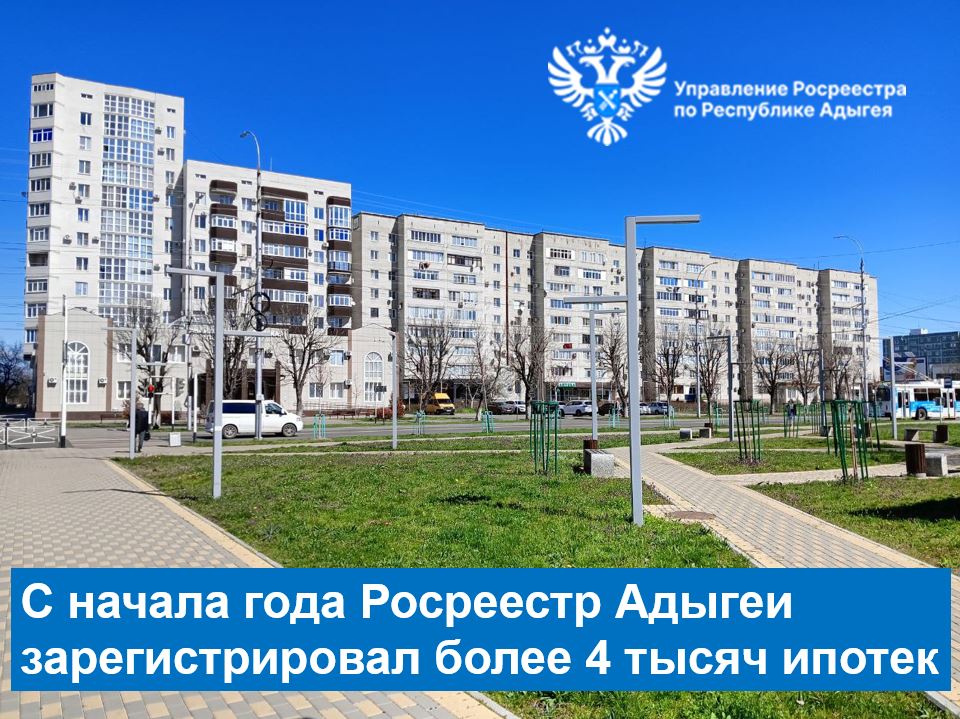 